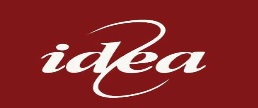 İngiliz Dili ve Edebiyatı Araştırmaları Derneği (İDEA)The English Language and Literature Research Association of TurkeyIDEA BOOK AWARD PRINCIPLESBooks to be submitted for the IDEA book award must be, either specifically or comparatively, in the field of English literary and cultural studies. They must be works of scholarly research and creativity. They must have been published between 01 November 2021 and 30 October 2023 by an internationally or nationally acclaimed publisher. For eligibility, the publishers’ criteria of the Turkish Higher Education Council (YÖK) will be consulted. Authors employed at a Turkish Higher Education Institution or independent researchers residing in Turkey may apply. In the case of non-Turkish authors, they must have been living and working in Turkey for at least five years.Books must have been written either in English or Turkish.Books of collected essays, anthologies, conference proceedings, reference books, translations, course books, and reprints of books published in previous years are not eligible for award consideration. All submitted books must be accompanied with an Ithenticate/Turnitin similarity report of no more than 15 %.Any number of books may be submitted by the same author provided that they are published within the period of the announced dates. In the case of joint works or winners, the award shall be shared among the authors.Six hard copies and one pdf copy of each book must be submitted for consideration. No book shall be considered for an award unless six copies have been received. The copies will not be returned to the authors.A committee of five members as referees and reviewers for the books shall be appointed by the IDEA Executive Board. The Committee shall present to the IDEA Executive Board a detailed review report on each book submitted for the award. The committee shall recommend the award to the IDEA Executive Board or it may recommend that no award be given.The award will have to be ratified by the general board members at the 2024 General Board meeting.The winner shall be announced, and the award granted, at the concluding session of the 2024 International IDEA Conference.The winner shall receive an award of 2.000 (two thousand) Turkish Liras.  Six hard copies of books, published between the dates 01 November 2021 and 30 October 2023, must be posted along with one pdf copy by 30 November 2023 to:Prof. Dr. Mehmet Ali ÇelikelMarmara Universityİnsan ve Toplum Bilimleri Fakültesiİngiliz Dili ve Edebiyatı Bolumu (Department of English Language and Literature)34722İstanbul / TurkeyThe copies posted after 30 November 2023 shall not be considered for award eligibility. 